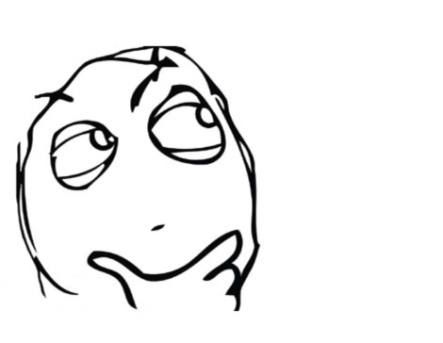 				CONSIDERING THE LUDICROUS!!!TEXT DIVIDED INTO CHUNKSWhy the statements could be true.Why the statements are ludicrousLUDICROUS OR JUSTIFIABLE?LUDICROUS OR JUSTIFIABLE?A spacesuit protects astronauts from heat and cold and gives them air to breathe. The helmet protects their eyes from the sun.Space suits are supposed to protect the body. This suit protects the body. Space suits protect the body in space. This suit would not protect a person in space. 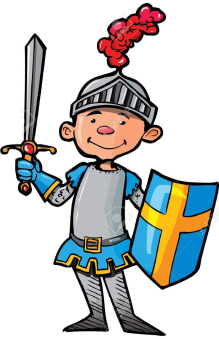 This is a space suit.In the space station astronauts wear jeans or shorts and a T-shirt. They wear the same clothes for days because they can't wash their clothes in space!!Most astronauts wear jeans or shorts and a t-shirt in space. Maybe some have a sense of humour and wear a pirate costume.Astronauts wear jeans in space, not pirate costumes.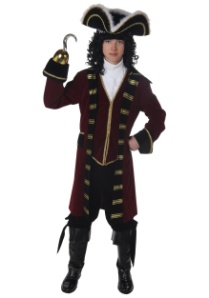 This is what astronauts wear when they take off their space suits.Astronauts live in space stations for more than a year. Space stations protect the astronauts from zero oxygen in space. Space stations protect astronauts from zero oxygen in space. This protects people from zero oxygen in the ocean. Space stations are in space. This is a submarine. A submarine is made for the water. It cannot fly. 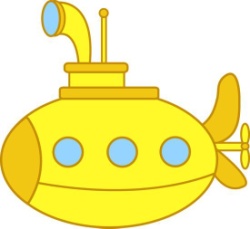 This is a space station.